Howard Junior School (an academy)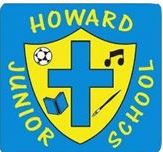 ParkwayKing’s LynnPE30 4QJTelephone: 01553 774511 Fax:01553 767258Email: office@howard-jun.norfolk.sch.ukHeadteacher: Mr Gregory HillKS2 Teacher Required for September 2021Howard Junior School is a highly successful school, an Apple Regional Training Centre and is part of the Apollo Academies Trust.We have:Dedicated and pro-active school Trustees.Norfolk’s most innovative ICT equipment & digital learning.A happy school culture. We have lots of fun!Norfolk’s ‘School of the Year’.Outstanding in our last OFSTED report for behaviour.An inspirational school.Immersive environment for you to work in, including a themed corridor!Our Children have excellent behaviourYou are:Forward thinking and pro-active.Dedicated.Keen to use technology.Good at working in a team.Able to continue our success story.We are looking for dynamic teachers with a good sense of humour, who are motivated and committed to excellence and enjoyment in learning.  Someone, who loves to teach and has a growth mindset. We really want to support and invest in you!Please contact Mrs Tracey Link, School Business Manager for further details.  An application form is available from the school or can be downloaded.Visits to the school are usually welcomed. However, whilst Covid is prevalent, unfortunately, this is not possible at this time. Email: office@howard-jun.norfolk.sch.uk for more information.Closing Date: Friday 16th April 2021Interview Date: to be arranged – Interviews will take place via ZOOMWe are an equal opportunities employer.This school is committed to safeguarding and promoting the welfare of children and young people and expects all staff and volunteers to share this commitment.